Executive Business CentreFire Evacuation Map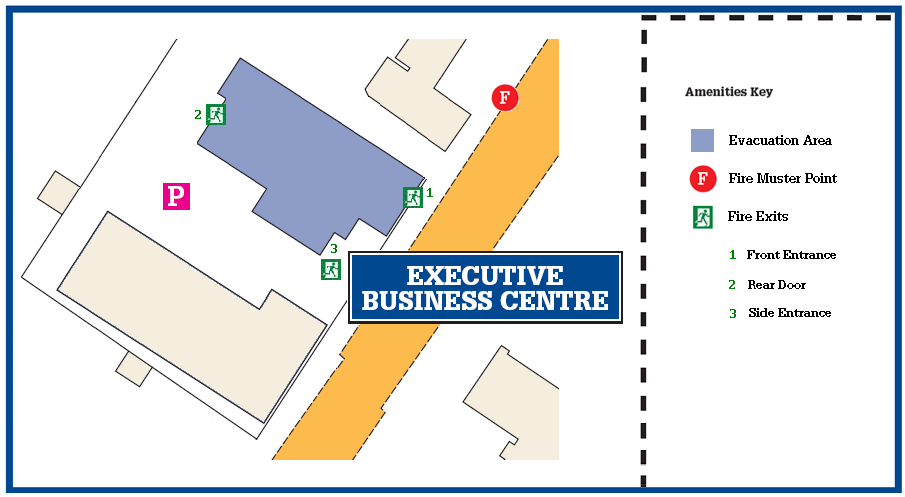 